Formulario DENUNCIASTop of FormDATOS DEL DENUNCIANTEFecha: _________________________
 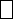 Nombre completo: indicar nombre completo del denunciante (requerido)
 __________________________________________________________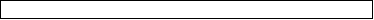 Apellidos: Indicar los dos apellidos del denunciante (requerido)
 __________________________________________________________Cod CPNCR: Indicar el código que posee en el Colegio Profesional (requerido)
 __________________________________________________________N° Indentificación: colocar el numero de cédula o pasaporte del denunciado. (requerido)
 __________________________________________________________Calidades: Indicar las calidades de las personas: Dr. Dra. Sr. Sra.
 __________________________________________________________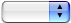 Estado civil: Soltero (a), Casado (a), Viudo (a), Divorciado (a), Unión libre
 __________________________________________________________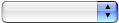 Dirección exacta: indicar la dirección física
 __________________________________________________________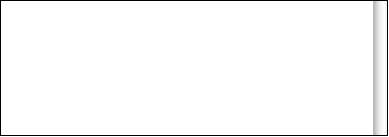 __________________________________________________________Teléfonos donde localizar:
Casa  ________________
Celular   ________________
Trabajo   ________________Correo electrónico (requerido)
 __________________________________________________________DATOS DEL DENUNCIADO. Puede ser más de uno.Nombre completo: indicar nombre completo del denunciado (requerido)
 __________________________________________________________Apellidos: Indicar los dos apellidos del denunciado (requerido)
 __________________________________________________________Cod CPNCR: Indicar el código que posee en el Colegio Profesional (requerido)
 __________________________________________________________Calidades: Indicar las calidades de las personas: Dr. Dra. Sr. Sra.
 Estado civil: Soltero (a), Casado (a), Viudo (a), Divorciado (a), Unión libre

 Dirección exacta: donde ejerce el denunciado
____________________________________________________________________________________________________________________Teléfonos: donde localizar:
Casa  ____________Trabajo  ____________
Celular  ____________HECHOS EN QUE FUNDAMENTA LA DENUNCIA.
Un relato, lo mas preciso posible de los hechos sobre los cuales se fundamenta la queja/ denuncia.______________________________________________________________________________________________________________________________________________________________________________DESCRIPCION DE PRUEBAS APORTADAS
 ______________________________________________________________________________________________________________________________________________________________________________ARTÍCULOS DE LA LEY EN QUE FUNDAMENTA LA QUEJA O DENUNCIA.______________________________________________________________________________________________________________________________________________________________________________
 Bottom of FormDESCRIPCION DE PRUEBAS APORTADAS Indicar la carga de la prueba. Todo ofrecimiento de prueba debe indicar cuál o cuales hechos de la queja y/o denuncia pretende acreditar. Las mismas no son indispensables de presentar, pero sustentan el inicio de la investigación. Si la prueba es testimonial, debe indicar el nombre completo, los apellidos, cédula de identidad, y calidades de los testigos, asi como la dirección completa de la citación respectiva. Si se ofrece prueba documental, como facturas, imágenes, fotos, dietas, etc, debe venir original y copias para ser revisadas.ARTÍCULOS DE LA LEY EN QUE FUNDAMENTA LA QUEJA O DENUNCIAExtremos legales en que fundamenta su queja y/o denuncia, con mención precisa de los artículos correspondientes de laLey Orgánica y Código de Ética del Colegio de profesionales en Nutrición o cualquier otro cuerpo normativo que sea aplicable según la competencia disciplinaria del Colegio. En la denuncia se debe indicar que leyes, reglamentos o códigos se están violentando.PETITORIADeberá indicarse en forma clara y precisa la pretensión así como cuál es la sanción que pretende para el denunciado, desde el punto de vista del régimen disciplinario del Colegio. Así como, si existe deseo o no de conciliar. En este caso la denuncia debe indicar qué es lo que se pide, si sancionar al colegiado, que se aplique la ley etc o que se diga qué es lo que se busca con la denuncia.FECHA DEL ESCRITO.Idealmente la fecha debe estar al inicio del documento.
En caso que el denunciante no se haga presente su firma debe ser autenticada por un abogado con el timbre correspondiente del Colegio de Abogados de Costa Rica. Solo debe presentar el timbre del colegio de abogados, no la autenticación.
Toda queja y/o denuncia deberá contar con el sello de recibido del Departamento del Colegio que recibió la denuncia, en donde se indique la fecha y hora de recepción del documento, junto con el nombre de la persona que recibe.
Firmas: Finalmente toda denuncia debe estar firmada por el denunciante en todas sus hojas.